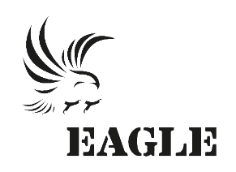 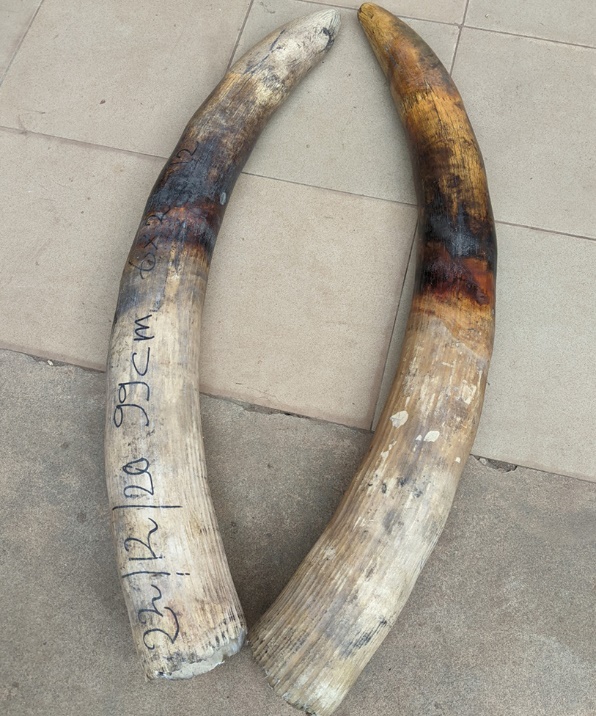 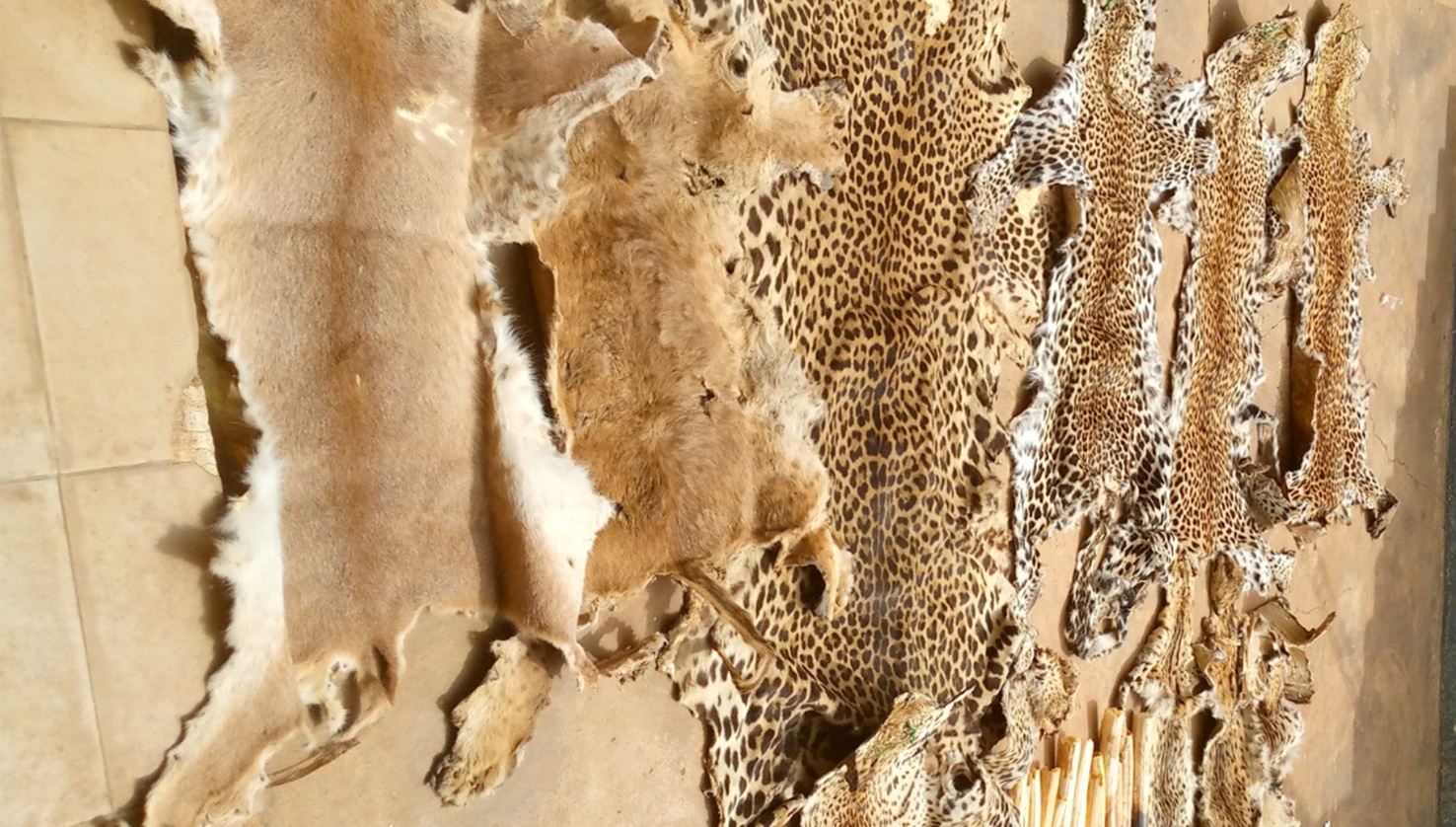 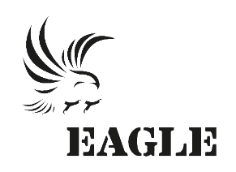 Points PrincipauxRencontre avec le Chef division aires protégées et de la Faune, Point focal CITES ;Rencontre avec le juge du huitième cabinet d’instruction du tribunal de grande instance de Lomé ;Cinq missions d’investigations effectuées et huit trafiquants identifiés ;Rencontres avec des journalistes.InvestigationsIndicateurs :Durant le mois d’avril 2023, le département d’investigations a mené cinq missions et identifié huit trafiquants dans les préfectures et grandes villes du pays. Aucune de ces pistes n’a conduit à la réalisation d’une opération d’arrestation. OpérationsIndicateurs :Aucune arrestation n’a été réalisée au cours du mois d’avril 2023. Nous enregistrons néanmoins d’intéressantes pistes dont le suivi se fait de façon régulière.JuridiqueAu cours de la période allant du 1er au 30 avril 2023, les activités du département juridique ont été faites à la fois au bureau et sur le terrain. La conseillère juridique a rencontré le juge du huitième cabinet d’instruction. Le département juridique a procédé à faire des analyses et des recherches de tout genre, notamment celles relatives sur les nouvelles lois fauniques d'Afrique et celle liée à la lutte communautaire pour la protection de la faune. Au cours du mois, à part le Jail visite, il y’a également eu le suivi juridique des différentes affaires des détenus.Indicateurs :Ce mois-ci, le département juridique a effectué les tâches suivantes :Suivi juridique des différentes affaires en cours ;Rencontre avec le juge d'instruction dans un but d’établir des liens de collaboration dans la lutte contre la criminalité faunique ;Recherche sur les nouvelles lois fauniques d'Afrique.MédiaIndicateurs :Deux rencontres ont été faites en honneur des journalistes à la maison de la presse de Lomé. Il a été question de discuter avec ces derniers et de réitérer les objectifs du réseau EAGLE-Togo, particulièrement de rappeler et faire connaître les ambitions du réseau et renforcer la confiance. Quinze pièces médiatiques ont été publiées par les médias nationaux et internationaux. Ces rencontres ont été l’occasion pour certains journalistes d’apprendre et d’apprécier le rôle que remplit le réseau EAGLE pour protéger les espèces à travers l’application de la loi. Au cours de cette rencontre, les hommes des médias à travers des questions d’explications sur la protection des espèces en voie d’extinction comprennent le bien-fondé de la protection des espèces sauvages et les avantages que cela procure au pays et à l’Homme. Les discussions ont été fructueuses, car les hommes des médias ont indiqué leur disponibilité à accompagner EAGLE-Togo, afin de donner plus de visibilité aux activités du projet.Ci-dessous les liens des pièces médiatiques :https://lomebougeinfo.tg/le-commerce-illicite-divoire-detruit-davantage-les-elephants-dafrique-et-met-lespece-en-danger-critique-dextinction/https://afrikahabari.com/le-commerce-illicite-divoire-detruit-davantage-les-elephants-dafrique/https://aspamnews.net/2023/04/26/le-commerce-illicite-divoire-detruit-davantage-les-elephants-dafrique-et-met-lespece-en-danger-critique-dextinction/https://www.alwihdainfo.com/Afrique-le-commerce-illicite-d-ivoire-detruit-davantage-les-elephants-du-continent_a122872.htmlhttps://www.wakatsera.com/le-commerce-illicite-divoire-detruit-davantage-les-elephants-dafrique-et-met-lespece-en-danger-critiquedextinction/#:~:text=Les%20derni%C3%A8res%20%C3%A9valuations%20mettent%20en,sur%20l'ensemble%20du%20continent.https://lemissaire.tg/le-commerce-illicite-divoire-detruit-davantage-les-elephants-dafrique-et-met-lespece-en-danger-critique-dextinction/https://malijet.com/actualite_internationale/278407-le-commerce-illicite-d%E2%80%99ivoire-d%C3%A9truit-davantage-les-%C3%A9l%C3%A9phants-d%E2%80%99.htmlhttps://netafrique.net/le-commerce-illicite-divoire-detruit-davantage-les-elephants-dafrique-et-met-lespece-en-danger-critique-dextinction/https://www.dropbox.com/s/vccz92kuuij3xaa/623%20BRIDG%20FM.mp3?dl=0https://guineemining.info/le-commerce-illicite-divoire-detruit-davantage-les-elephants-dafrique-et-met-lespece-en-danger-critique-dextinction/https://ladepechedabidjan.info/2022/07/26/commerce-illegal-des-especes-protegees-les-elephants-risque-croissant-dextinction/https://mediatopnews.tg/?p=2767https://www.dropbox.com/s/44qmcq1japtlifh/La%20Manchette.248.pdf?dl=0https://www.dropbox.com/s/ytkvov220ck910e/RVP%20631.mp3?dl=0https://www.dropbox.com/s/km19djdm9p1jxdb/635%20ITIESSI%20FM.mp3?dl=0ManagementIndicateurs :Le département management a coordonné les activités de tous les autres  départements. Une rencontre s’est tenue avec le Chef division aires protégées et de la Faune, Point focal CITES pour discuter des efforts de prévention du commerce illégal des spécimens d’espèces sauvages menacées d’extinction. Relations extérieuresA part les activités de coordination des agents d’EAGLE-Togo sur le terrain, le coordinateur a tenu une rencontre le Chef division aires protégées et de la Faune, Point focal CITES dans le but comme déjà souligné dans la partie précédente.La conseillère juridique a fait une rencontre avec le juge du huitième cabinet d’instruction au tribunal de grande instance de Lomé pour l’introduire EAGLE, sa mission et surtout ses importants résultats, dans un but d’établir des liens de collaboration dans la lutte contre la criminalité faunique. Un Kit juridique composé de l’ensemble des textes de loi sur la faune a été remis au juge à cette occasion.ConclusionLe mois d’avril 2023 est marqué par des enquêtes qui se sont poursuivies à travers quelques préfectures du pays. Les activités que ce soit le département juridique, médias, investigation ou de l’économat, ont normalement continué de fonctionner. Des pièces médiatiques ont été publiées. Le département juridique a mis à jour l’ICS juridique, fait des analyses juridiques et des recherches de tout genre permettant d’atteindre les objectifs d’EAGLE. Des relations extérieures n’ont pas manqué dont une rencontre avec le Chef division aires protégées et de la Faune, Point focal CITES et une autre avec le juge du huitième cabinet d’instruction du tribunal de grande instance de Lomé..Nombre de missions menées05Investigations ayant abouti à une opération00Nombre de trafiquants identifiés ce mois-ci08Nombre d’opération réalisée00Nombre de trafiquants arrêtés00Nombre de trafiquants en fuite00Nombre de suivi d’audience (préciser le lieu et raison)00Nombre de trafiquants derrière les barreaux ce mois-ci (préciser le lieu)06 à la prison civile de Lomé01 à la prison civile de SokodéNombre de trafiquants en attente de procès ce mois-ci07Nombre de pièces médiatiques : 15Nombre de pièces médiatiques : 15Nombre de pièces médiatiques : 15Nombre de pièces médiatiques : 15Pièces télévisionPièces presse radioPièces presse InternetPièces presse écrite00031002Nombre de juriste en test00Nombre de media en test00Nombre d’enquêteur en test00Nombre de comptable en test00Nombre de formations dispensées à l’extérieur (police, agents des parcs …)00Nombre de formations internes (activistes du réseau EAGLE en mission dans le projet)00